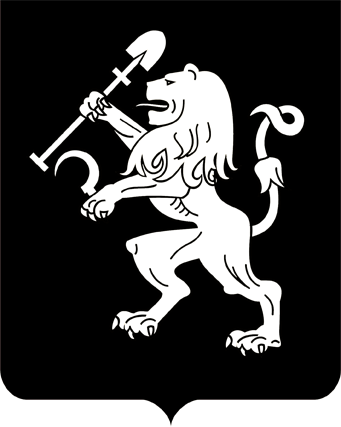 АДМИНИСТРАЦИЯ ГОРОДА КРАСНОЯРСКАРАСПОРЯЖЕНИЕО внесении изменений в распоряжение администрациигорода от 26.02.2015 № 64-рВ связи с кадровыми изменениями в администрации города, руководствуясь статьями 41, 58, 59 Устава города Красноярска:1. Внести в состав комиссии по проведению оценки последствий принятия решения о реконструкции, модернизации, сдаче в аренду,         передаче в безвозмездное пользование, об изменении назначения или           о ликвидации объекта социальной инфраструктуры для детей, являющегося муниципальной собственностью города Красноярска, а также реорганизации или ликвидации муниципальных образовательных организаций и (или) муниципальных организаций, образующих социальную  инфраструктуру для детей, утвержденный распоряжением администрации города от 26.02.2015 № 64-р (далее – комиссия), следующие изменения:1) включить в состав комиссии:Верещак Наталью Демьяновну, заместителя руководителя глав-ного управления культуры администрации города по экономическим           вопросам;Колотилину Оксану Васильевну, начальника отдела финансов            социальной сферы департамента финансов администрации города;2) исключить из состава комиссии Викулину О.Н., Кубрину Ю.Л.   2. Настоящее распоряжение опубликовать в газете «Городские  новости» и разместить на официальном сайте администрации города.Глава города                                                                                 С.В. Еремин19.02.2021№ 52-р